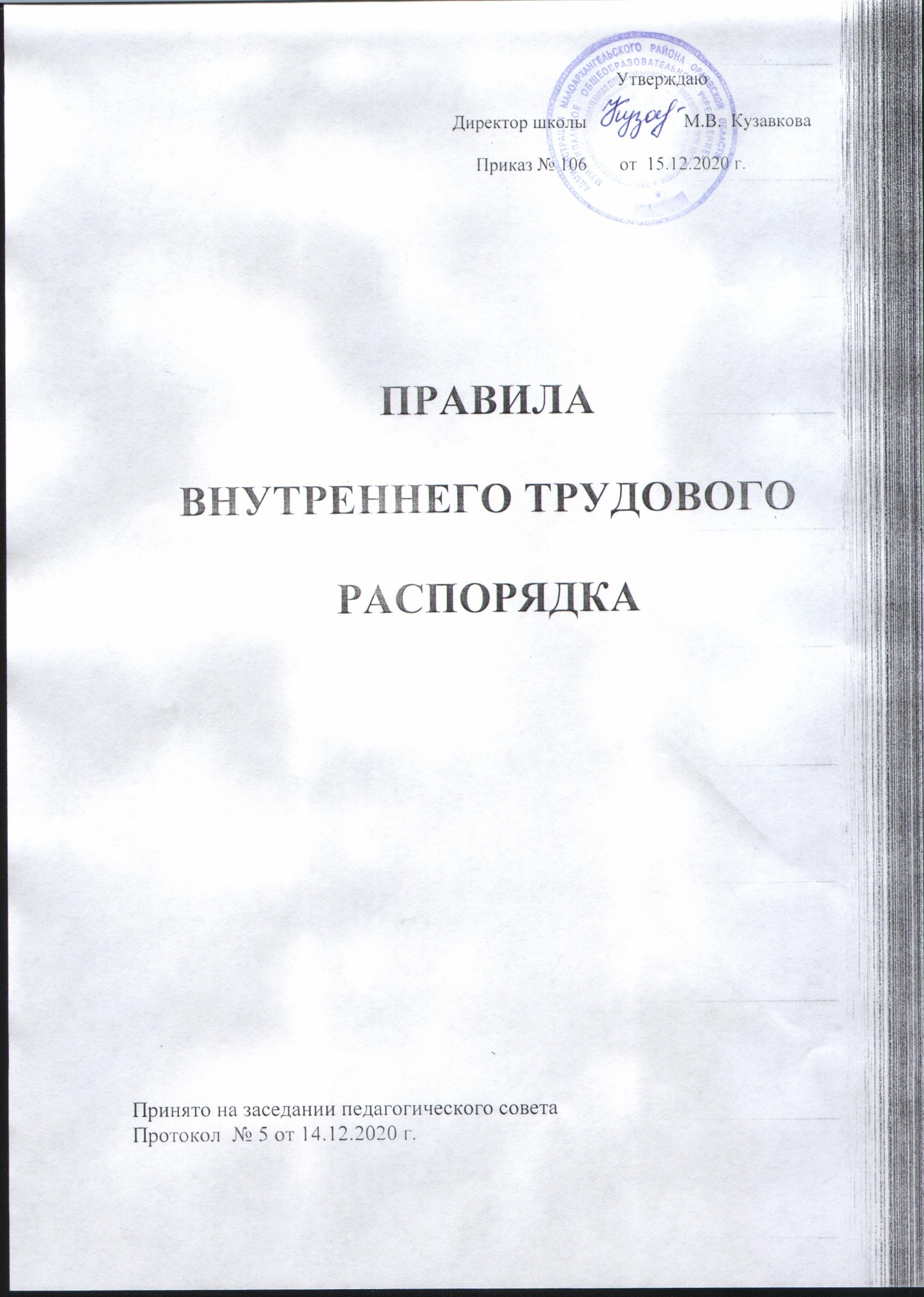 1.Общие положения1.1. Трудовой распорядок в школе определяется правилами внутреннеготрудового распорядка (ст.189 ТК РФ)1.2. Правила внутреннего трудового распорядка призваны четко регламентировать  организацию работы всего трудового коллектива школы, способствовать нормальной работе, обеспечению рационального использования рабочего времени, укреплению трудовой дисциплины, созданию комфортного микроклимата для работающих.1.3. Все вопросы, связанные с применением Правил внутреннего распорядка,решаются администрацией школы в пределах предоставленных ей прав, а в случаях, предусмотренных действующим законодательством, по согласованию с профсоюзным комитетом.2. Порядок приема, перевода и увольнения работников2.1. Работники реализуют свое право на труд путем заключения трудовогодоговора с работодателем в письменной форме. Договор заключается в 2 экземплярах. Один экземпляр передается работнику, другой остается у работодателя. ( ст. 67 ТК РФ)2.2. Прием на работу оформляется приказом директора школы, который издается на основании заключенного трудового договора. Приказ о приёме на работу объявляется работнику под роспись в трёхдневный срок со дня фактического начала работы. По требованию работника ему выдаётся надлежаще заверенная копия указанного приказа. (ст.68 ТК РФ)2.3. Работник может быть принят на работу с испытательным сроком, который не может превышать 3 месяцев, а в отдельных случаях 6 месяцев. Прием с испытательным сроком находит свое отражение в трудовом договоре и приказе по школе. (ст.70 ТК РФ)2.4. При приеме на работу (заключении трудового договора) поступающий наработу предъявляет следующие документы:- паспорт иной документ, удостоверяющий личность;- трудовую книжку ( кроме поступающих на работу впервые или по совместительству);- страховое свидетельство государственного пенсионного страхования- документы воинского учета для военнообязанных и подлежащих призыву на военную службу- документ об образовании, о квалификации- медицинские документы, предусмотренные законодательством.- справку о наличии (отсутствии) судимости и (или) факта уголовного преследования либо о прекращении уголовного преследования по реабилитирующим основаниям, выданную в порядке и по форме, которые устанавливаются федеральным органом исполнительной власти, осуществляющим функции по выработке и реализации государственной политики и нормативно-правовому регулированию в сфере внутренних дел.- справку о том, является или не является лицо подвергнутым административному наказанию за потребление наркотических средств или психотропных веществ без назначения врача либо новых потенциально опасных психоактивных веществ, которая выдана в порядке и по форме, которые устанавливаются федеральным органом исполнительной власти, осуществляющим функции по выработке и реализации государственной политики и нормативно-правовому регулированию в сфере внутренних дел.2.5. При приеме на работу по совместительству работник обязан предъявитьпаспорт и диплом об образовании, и копию трудовой книжки.2.6. При приеме работника или переводе его на другую работу администрация школы обязана ознакомить его со следующими документами:а) Уставом школы;б) коллективным договором;в) правилами внутреннего трудового распорядка;г) должностными инструкциями;д) приказами по охране труда и пожарной безопасности.Провести первичный инструктаж по охране труда с записью в « Журналепервичного инструктажа по охране труда» (ст. 68 ТК РФ)2.7. На всех работников, проработавших свыше пяти дней, ведутся трудовыекнижки в установленном порядке.С 1 января 2020 года Школа в электронном виде ведет и предоставляет в Пенсионный фонд России сведения о трудовой деятельности каждого работника. Сведения включают в себя данные о месте работы, трудовой функции, датах приема на работу, постоянных переводах, основаниях и причинах расторжения договора с работниками, а также другие необходимые сведения.Сведения о трудовой деятельности за отчетный месяц передаются в Пенсионный фонд не позднее 15 числа следующего месяца. Если 15 число месяца приходится на выходной или нерабочий праздничный день, днем окончания срока считается ближайший следующий за ним рабочий день.2.8. На каждого работника ведется личное дело, которое состоит из личного листка по учету кадров, копии документов об образовании, квалификации, профессиональной подготовке, медицинского заключения об отсутствии противопоказаний по состоянию здоровья для работы в детских учреждениях, справки о наличии (отсутствии) судимости и (или) факта уголовного преследования либо о прекращении уголовного преследования пореабилитирующим основаниям, выданную в порядке и по форме, которыеустанавливаются федеральным органом исполнительной власти, осуществляющим функции по выработке и реализации государственной политики и нормативно-правовому регулированию в сфере внутренних дел; справки о том, является или не является лицо подвергнутым административному наказанию за потребление наркотических средств илипсихотропных веществ без назначения врача либо новых потенциально опасных психоактивных веществ, которая выдана в порядке и по форме, которые устанавливаются федеральным органом исполнительной власти, осуществляющим функции по выработке и реализации государственной политики и нормативно-правовому регулированию в сфере внутренних дел, выписок из приказов о назначении, переводе, поощрениях и увольнениях.Кроме того, на каждого работника ведется учетная карточка Т-2. Личное дело и карточка Т-2 хранятся в школе.2.9. Перевод работников на другую работу производится только с их согласия. Допускается временный перевод работника на срок до одного года, а в случае, когда такой перевод осуществляется для замещения временно отсутствующего работника, за которым в соответствии с законом сохраняется место работы  до выхода этого работника на работу.По окончании определенного сторонами срока временного перевода на другую работу работодатель может, а по требованию работника обязан предоставить ему прежнюю работу. Однако если срок временного перевода истек, а работник не настаивает на предоставлении прежней работы и продолжает работать, то условие о временном характере перевода утрачивает силу. В этом случае работа по должности (профессии, специальности), на которую работник был временно переведен, считается для него постоянной и работодатель не вправе без согласия работника перевести его на прежнююили другую работу ( ст.72.2 ТК РФ)2.10. Прекращение трудового договора может иметь место только на основании, предусмотренным законодательством.2.11. В связи с изменениями в организации работы школы и организации труда (изменения количества классов, учебного плана, режима работы школы, введения новых форм обучения и воспитания, экспериментальной работы и т.п.) допускается при продолжении работы в той же должности, специальности, квалификации изменение существенных условий труда работника: системы и размеры оплаты труда, льгот, режима работы, изменения объема учебной нагрузки, в том числе установления или отмены неполного рабочего времени, установление или отмена дополнительных видов работ (классного руководства, заведования кабинетом и т.д.), совмещение профессий, а также изменение других определённых сторонами условий труда. ( ст. 73 ТК РФ). Работник должен быть поставлен в известность об изменении условий его труда не позднее, чем за два месяца.Если работник не согласен работать в новых условиях, то работодатель обязан в письменной форме предложить ему другую имеющуюся работу. Если прежние условия труда могут быть изменены, а работник не согласен на продолжение работы в новых условиях, то трудовой договор прекращается (ст.77 п.7 ТК РФ).2.12 Увольнение в связи с сокращением штата или численности сотрудниковдопускается при условии невозможности перевода увольняемого работника, с его согласия, на другую работу, при условии письменного предупреждения за 2 месяца. Увольнение по сокращению штата работников школы проводится директором школы по согласованию с профсоюзным комитетом по ст. 81 п..2 ТК РФ.Также, по согласованию с профсоюзным комитетом может быть произведеноувольнение работников в связи с « недостаточной квалификацией, подтвержденной результатами аттестации» (ст. 81, п. 3, под п. «б» ТК РФ, и за «неоднократное неисполнение работником без уважительных причин трудовых обязанностей, если он имеет дисциплинарное взыскание» (ст.81 п.5 ТК РФ ). Увольнение по этим основаниям происходит по согласованию с профсоюзным комитетом только в том случае, если увольняемые являются членами профсоюза (ст.373).2.13. Прекращение трудового договора оформляется приказом (распоряжением) работодателя.С приказом (распоряжением) работодателя о прекращении трудового договора работник должен быть ознакомлен под подпись. По требованию работника работодатель обязан выдать ему надлежащим образом заверенную копию указанного приказа (распоряжения).В случае, когда приказ (распоряжение) о прекращении трудового договораневозможно довести до сведения работника или работник отказывается ознакомиться с ним под подпись, на приказе (распоряжении) производится соответствующая запись.Днем прекращения трудового договора во всех случаях является последний день работы работника, за исключением случаев, когда работник фактически не работал, но за ним в соответствии с Трудовым Кодексом или иным федеральным законом сохранялось место работы (должность). В день прекращения трудового договора работодатель обязан выдать работнику трудовую книжку или предоставить сведения о трудовой деятельности (ст. 66.1 Трудового Кодекса РФ) у данного работодателя и произвести с ним расчет в (ст. 140 Трудового Кодекса РФ). По письменному заявлению работника работодатель также обязан выдать ему заверенные надлежащим образом копии документов, связанных с работой. Запись в трудовую книжку и внесение информации в сведения о трудовой деятельности (статья 66.1 Трудового Кодекса РФ) об основании и о причине увольнения должныпроизводиться в точном соответствии с формулировками Трудового Кодекса РФ или иного федерального закона и со ссылкой на соответствующие статью, часть статьи, пункт статьи настоящего Кодекса или иного федерального закона. При увольнении по обстоятельствам, с которыми закон связывает предоставления льгот и преимуществ, запись в трудовую книжку вноситься с указанием этих обстоятельств (ст. 66 ТК РФ).3. Обязанности работников (ст. 21 п.3.1-3.5).3.1. Работники школы обязаны:а) работать честно и добросовестно, строго выполнять режим, требования Устава школы и Правил внутреннего трудового распорядка, соблюдать дисциплину труда:вовремя приходить на работу, соблюдать установленную продолжительность рабочего времени, своевременно и точно исполнять распоряжения администрации школы;б) систематически, не реже одного раза в пять лет, повышать своюпрофессиональную квалификацию;в) быть примером в поведении и выполнении морального долга, как в школе, так и вне школы;г) полностью соблюдать требования по охране труда, производственной санитарии и пожарной безопасности, предусмотренные соответствующими правилами и инструкциями, обо всех случаях травматизма немедленно сообщать администрации школы;д) беречь общественную собственность, бережно использовать материалы, тепло и воду, воспитывать у обучающихся бережное отношение к имуществу школы.е) ежегодно в установленные сроки проходить медицинские осмотры;3.2. Соблюдать общие санитарно-эпидемиологические требования, направленные на предупреждение распространения COVID-19 в Организациях:а) запрещается проведение массовых мероприятий с участием различных групп лиц (групповых ячеек,  классов, отрядов и иных), а также массовых мероприятий с привлечением лиц из иных организаций.б) лица, находящиеся в Организации при круглосуточном режиме ее работы, а также лица, посещающие Организацию (на входе), подлежат термометрии с занесением ее результатов в журнал в отношении лиц с температурой тела 37,1°С и выше в целях учета при проведении противоэпидемических мероприятий.в) лица с признаками инфекционных заболеваний (респираторными, кишечными, повышенной температурой тела) должны быть незамедлительно изолированы с момента выявления указанных признаков до приезда бригады скорой (неотложной) медицинской помощи либо прибытия родителей (законных представителей) или самостоятельной самоизоляции в домашних условиях. При этом дети должны размещаться отдельно от взрослых.г) с момента выявления указанных лиц Организация в течение 2 часов должна любым доступным способом уведомить территориальный орган федерального органа исполнительной власти, уполномоченного осуществлять федеральный государственный санитарно-эпидемиологический надзор.д) в организации должны проводиться противоэпидемические мероприятия, включающие:- уборку всех помещений с применением моющих и дезинфицирующих средств и очисткой вентиляционных решеток (далее - генеральная уборка) непосредственно перед началом функционирования Организации;- обеспечение условий для гигиенической обработки рук с применением кожных антисептиков при входе в Организацию, помещения для приема пищи, санитарные узлы и туалетные комнаты;- ежедневную влажную уборку помещений с применением дезинфицирующих средств с обработкой всех контактных поверхностей;- генеральную уборку не реже одного раза в неделю;- регулярное обеззараживание воздуха с использованием оборудования пообеззараживанию воздуха и проветривание помещений в соответствии с графиком учебного, тренировочного, иных организационных процессов и режима работы Организаций;- организацию работы сотрудников, участвующих в приготовлении и раздаче пищи, обслуживающего персонала с использованием средств индивидуальной защиты органов дыхания (одноразовых масок или многоразовых масок со сменными фильтрами), а также перчаток. При этом смена одноразовых масок должна производиться не реже 1 раза в 3часа, фильтров - в соответствии с инструкцией по их применению;- мытье посуды должно осуществляться ручным способом с обработкой столовой посуды и приборов дезинфицирующими средствами в соответствии с инструкциями по их применению либо питание детей и питьевой режим должны быть организованы с использованием одноразовой посуды.е) для проведения дезинфекции должны использоваться дезинфицирующие средства, применяемые для обеззараживания объектов при вирусных инфекциях, в соответствии с инструкцией по их применению.ж) посещение Организации детьми, перенесшими заболевание, и (или) в случае, если ребенок был в контакте с больным COVID-19, допускается при наличии медицинского заключения врача об отсутствии медицинских противопоказаний для пребывания в Организации.3.3. Содержать рабочее место, мебель, оборудование и приспособления висправном и аккуратном состоянии, соблюдать чистоту в помещениях школы.3.4. Соблюдать установленный порядок хранения материальных ценностей идокументов.3.5. Своевременно заполнять и аккуратно вести установленную документацию.3.6. Приходить на работу за 10 минут до начала своих уроков (занятий, курсов) по расписанию, за 20 минут до начала уроков (занятий) в день дежурства.3.7. Круг конкретных функциональных обязанностей, которые каждый работник выполняет по своей должности, специальности и квалификации, определяется должностными инструкциями, утвержденными директором школы на основании квалификационных характеристик, тарифно-квалификационных справочников и нормативных документов.Учитель обязан:3.8. Со звонком начать урок (занятия, курсы) и со звонком его окончить, недопуская бесполезной траты учебного времени.3.9. Независимо от расписания уроков (занятий, курсов) присутствовать на всех мероприятиях, запланированных для учителей и обучающихся, в соответствии со своими должностными обязанностями.3.10. К первому дню учебного года иметь рабочие программы.3.11. Выполнять распоряжения администрации школы точно и в срок.3.12. Выполнять все приказы директора школы безоговорочно, при несогласии с приказом обжаловать выполненный приказ в комиссию по трудовым спорам.3.13. Классный руководитель обязан в соответствии с расписание и планомвоспитательной работы один раз в неделю проводить классные часы.3.14. Классный руководитель занимается с классом воспитательной внеурочной работой согласно имеющемуся плану воспитательной работы, а также проводит периодически, но не менее 4-х раз за учебный год, классные родительские собрания.3.15. Классный руководитель обязан один раз в неделю проводить проверкувыставления оценок в дневниках обучающихся.3.16. Педагогическим и другим работникам школы запрещается:- изменять по своему усмотрению расписание уроков ( занятий, курсов) и график работы;- отменять, удлинять или сокращать продолжительность уроков (занятий, курсов) и перерывов (перемен) между ними;- удалять обучающегося с уроков (занятий, курсов);- курить в помещениях школы.3.17. Посторонним лицам разрешается присутствовать на уроках с согласия учителя и разрешения директора школы. Вход в класс  после начала урока (занятий, курсов) разрешается в исключительных случаях только директору школы и его заместителю.3.18. Во время проведения уроков (занятий, курсов) не разрешается делатьпедагогическим работникам замечания по поводу их работы в присутствии обучающихся.3.19. Администрация школы организует учет явки на работу и уход с нее всех работников школы.В случае не явки на работу по болезни работник обязан при наличии такойвозможности известить администрацию школы как можно раньше, а также предоставить листок временной нетрудоспособности в первый день выхода на работу.3.20. В помещениях школы запрещается:- нахождения в верхней одежде и головных уборов;- громкий разговор и шум в коридорах во время занятий.4. Основные права работников.Основные права работников образования определены:- ТК РФ (ст. 21, 52, 53, 64, 82, 113, 142, 153, 171, 173, 174, 197, 220, 234, 238, 254, 255, 256, 282, 331, 332, 333, 334, 335, 336, 382, 399);- Федеральным законом от 29.12.2012г. №273-ФЗ «Об образовании в Российской Федерации».Педагогические работники имеют права:4.1. Участвовать в управлении школой:- обсуждать Коллективный договор и Правила внутреннего трудового распорядка;- работать и принимать решения на заседаниях Педагогического совета;- принимать решения на общем собрании работников школы.4.2. Защищать свою профессиональную честь и достоинство.4.3. Свободно выбирать методику обучения и воспитания, учебные пособия иматериалы, учебники в соответствии с образовательной программой, утвержденной в школе, методы оценки знаний обучающихся.4.4. Проходить аттестацию на добровольной основе на любую квалификационную категорию.4.5. Работать по сокращенной 36-часовой рабочей неделе; не реже одного раза в 10 лет при непрерывной педагогической работе использовать длительный, до одного года, отпуск с сохранением непрерывного стажа работы, должности и учебной нагрузки;пользоваться ежегодным отпуском в размере 56 календарных дней.Повышать свою педагогическую квалификацию не реже одного раза в 3 года за счет средств работодателя.4.6. Подвергнуться дисциплинарному расследованию нарушений нормпрофессионального поведения или Устава школы только по жалобе, данной вписьменной форме, копия которой должна быть передана педагогическому работнику.4.7. Получать социальные гарантии и льготы, установленные законодательством РФ, Учредителем, а так же коллективным договором школы.4.8. Использовать дополнительные отпуска не менее 3 календарных дней заненормируемый рабочий день, вредные условия труда.5. Обязанности администрации школы.Администрация школы обязана (ст.22 п.5.1-5.7 ТК РФ):5.1. Организовать труд педагогов и других работников школ так, чтобы каждый работал по своей специальности и квалификации, закрепить за каждым работником определенное рабочее место, своевременно знакомить с режимом работы, сообщать педагогическим работникам до ухода в отпуск их учебную нагрузку на следующий учебный год.5.2. Обеспечить здоровые и безопасные условия труда, исправное состояниепомещений, отопления, освещения, вентиляции, инвентаря и прочего оборудования.5.3. Своевременно рассматривать предложения работников, направленные наулучшение деятельности школы, поддерживать и поощрять лучших работников.5.4. Совершенствовать организацию труда, обеспечивать выполнение действующих условий оплаты. Выдавать заработную плату 2 раза в месяц в установленные сроки.5.5. Принимать меры по обеспечению трудовой дисциплины.5.6. Соблюдать законодательство о труде, улучшать условия труда сотрудников и обучающихся, обеспечивать надлежащее санитарно-техническое оборудование всех рабочих мест отдыха, создавать условия труда, соответствующие правилам по охране труда.5.7. Постоянно контролировать знание и соблюдение работниками и учащимися всех требований и инструкций по охране труда, пожарной безопасности, санитарии и гигиене.5.8. Принимать необходимые меры для профилактики травматизма,профессиональных и других заболеваний работников.5.9. Создавать нормальные условия для хранения верхней одежды и другогоимущества работников и обучающихся.5.10. Своевременно предоставлять отпуск всем работникам школы в соответствии с графиками, утвержденными с учётом мнения выборного органа первичной профсоюзной организации не позднее чем за две недели до наступления календарного года в порядке установленном ст. 372 ТК РФ для принятия локальных нормативных актов. О начале отпуска извещать работника под подпись не позднее чем за 2 недели до его начала.Компенсировать выходы на работу в установленный для данного работника выходной или праздничный день предоставлением другого дня отдыха или оплатой труда, предоставлять отгул в каникулы за дежурство во внеурочное время.5.11. Обеспечивать систематическое повышение квалификации педагогическими и другими работниками школы.5.12. Организовать горячее питание для участников образовательных отношений.5.13. Осуществлять обязательное социальное страхование работников в порядке, установленном федеральным законом.6. Основные права администрации (п. 6.1-6.13 ст. 22 ТК РФ).Директор школы имеет право:6.1. Заключать, расторгать и изменять трудовые договоры в соответствии с ТК РФ.6.2. Поощрять работников за добросовестный труд.6.3. Требовать соблюдение Правил внутреннего трудового распорядка.6.4. Представлять школу во всех инстанциях.6.5. Распоряжаться имуществом и материальными ценностями.6.6. Устанавливать штатное расписание в пределах выделенного фонда заработной платы.6.7. Разрабатывать и утверждать по согласованию с профсоюзным комитетомПоложения «Об оплате труда и порядке установления компенсационных истимулирующих выплат к заработной плате работникам муниципального бюджетного общеобразовательного учреждения Малоархангельского района «Ивановская средняя  общеобразовательная школа»6.8. Утверждать учебный план, расписание учебных занятий и режим работы.6.9. Издавать приказы, инструкции и другие локальные акты, обязательные для выполнения всеми работниками школы.6.10. Распределять учебную нагрузку на следующий учебный год, а так жесоставлять график отпусков по согласованию с профсоюзным комитетом.6.11. Совместно с заместителем директора осуществлять контроль за деятельностью педагогических работников, в том числе путем посещения иразбора уроков и других видов учебных и воспитательных мероприятий.6.12. Назначать классных руководителей, руководителей методическихобъединений.6.13. Решать другие вопросы, отнесенные к деятельности школы, Педагогического совета школы.7. Рабочее время и его использование.7.1. Устанавливается пятидневная рабочая неделя с двумя выходными днями.Продолжительность рабочего дня для руководящего, административно- хозяйственного, обслуживающего и учебно-вспомогательного персонала определяется графиком работы, составленным из расчета 40-часовой рабочей недели.Графики работы утверждаются директором школы и предусматривают времяначала и окончания работы, перерыв для отдыха и питания. Графики объявляются работнику под расписку и вывешиваются на видном месте не позже чем за один месяц до их введение в действие. (ст.111 ТК РФ)7.3. Учебную нагрузку педагогическим работникам на новый учебный годустанавливает директор школы по согласованию с профсоюзным комитетом до ухода работника в отпуск.При этом:а) у педагогических работников, как правило, должны сохраняться преемственность классов и объем учебной нагрузки;б) неполная учебная нагрузка работника возможна только при его согласии, которое должно быть выражено в письменной форме;в) объем учебной нагрузки у педагогических работников должен быть, как правило, стабильным на протяжении всего учебного года.Изменение учебной нагрузки в течение учебного года возможно лишь в случаях, если изменилось количество классов или количество часов по учебному плану.7.4. Расписание занятий составляется администрацией школы, исходя изпедагогической целесообразности, с учетом наиболее благоприятного режима труда и отдыха обучающихся и максимальной экономии времени педагогических работников. Педагогическим работникам там, где возможно, предоставляется один дополнительный выходной день в неделю для методической работы и повышения квалификации.7.5. Администрация школы привлекает педагогических работников к дежурству по школе в рабочее время. Дежурство должно начинаться не ранее чем за 20 минут до начала занятий и продолжаться не более 20 минут после окончания занятий данного педагога. График дежурства утверждается директором школы по согласованию с профсоюзным комитетом.7.6. Время осенних, зимних и весенних каникул, а также время летних каникул, не совпадающие с основным отпуском, является рабочим временем педагогов. В эти периоды, а так же в периоды отмены занятий в школе они могут привлекаться администрацией школы к педагогической, организационной и методической работе в пределах времени, не превышающего их учебной нагрузки. В каникулярное время учебно-вспомогательный и обслуживающий персонал привлекается к выполнению хозяйственных работ, не требующих специальных знаний, в пределах установленного им рабочего времени.7.7. Общие собрания работников школы, заседания Педагогического совета,заседания школьных методических объединений, совещания не должны продолжаться, как правило, более двух часов, родительские собрания – полутора часов, собрания школьников – одного часа, занятия кружков, секций от 40 минут до полутора часов.8. Поощрения за успехи в работе. ( ст. 191 ТК РФ)8.1.За образцовое выполнение трудовых обязанностей, новаторство в труде и другие достижения в работе применяются следующие поощрения:- объявление благодарности;- выдача премии;- награждение почетной грамотой;- представление к званиям, « Заслуженный учитель Российской Федерации», орденам и медалям Российской Федерации.Поощрения применяются администрацией школы.Поощрения объявляются приказом директора и доводятся до сведения коллектива, запись о награждениях вносится в трудовую книжку работника.9. Ответственность за нарушение трудовой дисциплины (ст.192 ТК РФ)9.1. Неисполнение трудовой дисциплины, т.е. неисполнение или ненадлежащее исполнение по вине работника возложенных на него трудовых обязанностей влечет за собой наложение дисциплинарного взыскания:а) замечание;б) выговор;в) увольнение.9.2. Наложение дисциплинарного взыскания производится администрацией школы в пределах предоставленных ей прав.За каждое нарушение может быть наложено только одно дисциплинарное взыскание.9.3.До применения взыскания от нарушителей трудовой дисциплины требуются объяснение в письменной форме. Если по истечении двух рабочих дней указанное объяснение работником не предоставлено, то составляется соответствующий акт. Отказ от дачи письменного объяснения либо устного объяснения не препятствует применению взыскания.Дисциплинарное расследование нарушений педагогическим работником норм профессионального поведения (или) Устава школы может быть проведено только по поступившей на него жалобе, поданной в письменной форме. Копия жалобы должна быть вручена педагогическому работнику. Ход дисциплинарного расследования и принятые по его результатам решения могут быть преданы гласности только с согласия заинтересованного работника.9.4. Взыскание применяется не позднее одного месяца со дня обнаружения нарушений трудовой дисциплины, не считая времени болезни и отпуска работника.Взыскание не может быть применено позднее шести месяцев со дня нарушения трудовой дисциплины. Взыскание объявляется приказом по школе. Приказ должен содержат указания на конкретное нарушение трудовой дисциплины, за которое налагается данное взыскание, мотивы применения взыскания. Приказ объявляется работнику под расписку в трехдневный срок со дня подписания.9.5. Если в течение года со дня применения дисциплинарного взыскания работник не будет подвергнут новому дисциплинарному взысканию, то он считается не имеющим дисциплинарного взыскания (ст.193 п. 9.2-9.5)9.6. Работодатель до истечения года со дня применения дисциплинарного взыскания имеет право снять его с работника по собственной инициативе, просьбе самого работника, ходатайству его непосредственного руководителя или представительного органа работников» (ст.194 ТК РФ).9.7. Увольнение как мера дисциплинарного взыскания применяется в следующих случаях:- неоднократное неисполнение работником без уважительных причин трудовых обязанностей, если он имеет дисциплинарное взыскание» (ст. 81 п.5 ТК РФ);-прогула, отсутствия на рабочем месте без уважительных причин более 4- часов подряд в течение рабочего дня (подпункт «а» п.6 ст.81 ТК РФ);- совершения по месту работы хищения (в том числе мелкого) чужого имущества, растраты, умышленного его уничтожения или повреждения, установленных вступившим в законную силу приговором суда или постановлением органа, уполномоченного на применение административных взысканий (ст.81, п. 6, подпункт «г» ТК РФ);- однократного грубого нарушения директором школы, его заместителями своих трудовых обязанностей (ст. 81 п. 10 ТК РФ);- повторного в течение одного года грубого нарушения Устава школы (ст.336 п. 1 ТК РФ).9.8. Дополнительным основанием прекращения трудового договора спедагогическим работником (ст.336 ТК РФ) является применение, в том числе однократное, методов воспитания, связанных с физическим и (или) психическим насилием над личностью обучающегося (воспитанника).Ознакомлены:__